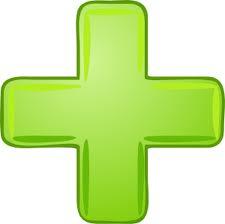 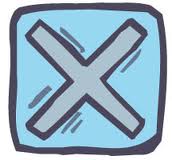 Langdon Primary School 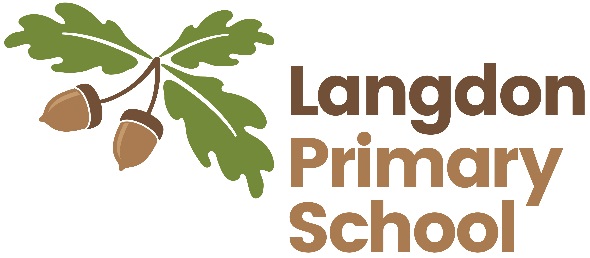 Calculation Policy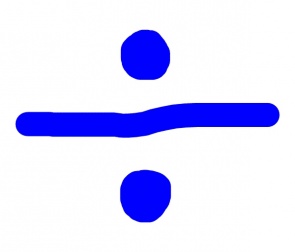 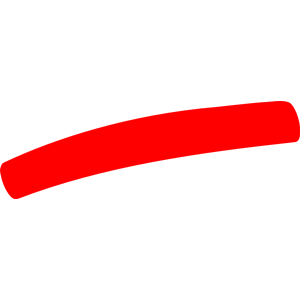 2021-2022ADDITION GUIDELINESADDITION GUIDELINESADDITION GUIDELINESYear OneYear TwoYear ThreeKnow how to combine 2 sets of objects together by counting themKnow part-part-whole and use this when talking about ‘number sentences’ (first, next, then)Use part-part-whole to solve empty box questions eg. 8+5=Know number bonds to 10 including 0Use number tracks to support counting and additionBe able to explain and applyKnow number bonds to 20Apply to addition calculations16 + 4  =37 + 3  =Move from number tracks to number linesAdd a single and a 2-digit number6 + 23 =23 + 6 =Add two 2-digit numbers21    +   14   = Then…      62  + 31 = 93      60  + 30 =   90        2  +   1  =     3      90  +   3  =   93Add multiples of ten to each other and to two-digit numbers:40 + 50 = 54 + 20 =Be able to explain and applyKnow number bonds to 100, including ones34 + 66 = 100Add multiples of ten to reach hundreds and to cross the hundreds boundary150 + 50 = 200137 + 90 = 227Mentally be able to find the difference between the following:HTU – UHTU – THTU – HUse informal written method using partitioning:65         +         18      =60 + 10 =70       5 + 8 =1370      +    13 = 83Add three digit numbersBe able to explain and applyADDITION GUIDELINESADDITION GUIDELINESADDITION GUIDELINESYear FourYear FiveYear SixAdapt informal written method from Year 3 to vertical expanded layout Start with TU + TU then HTU + HTU 60  +  510  +  8           70  + 13  = 83Use expanded layout to solve money and measures problemsBe able to explain and apply Extend informal written methods to column addition of two integers up to 10,000 Use with decimal money, length, weight, capacity Continue to stress mental and informal strategies of appropriate numbers Introduce by the end of the year, formal column methods of addition, including bridging the columns by carrying a value forward:   5346+ 1578   6924   1  1Be able to explain and applyExtend use of column addition to decimals and different contexts such as money, length, weight, capacityBe able to explain and applySUBTRACTION GUIDELINESSUBTRACTION GUIDELINESSUBTRACTION GUIDELINESYear OneYear TwoYear ThreeKnow number bonds to 10 including 0      7 – 3 = 4Use part-part-whole to solve empty box problems eg.13 -  = 7One stop word problems eg.Find the difference between….. How much longer is the second stick?How many must I add to make the 2 sticks the same?Be able to explain and applySubtraction of multiples of ten 70 – 30 = 40Subtraction of multiples of ten from a two-digit number34 – 20 =Link addition and subtraction facts, using the inverse operation to check6 + 4 = 104 + 6 = 1010 – 4 = 6 10 – 6 = 4Use mental strategies to find the difference between the following:TU – UTU – TUse manipulatives, numbertracks or numberlines to ‘find the difference’ between TU – TU: 31 – 26 =	   +1  +1   +1  +1   +1                              26  27  28  29   30  31Be able to explain and applyKnow number bonds to 100 including  ones 100 – 34 = 66Mentally be able to find the difference between the following:HTU – UHTU – THTU – HInformal written method using counting on Find the difference between 338 and 63               +7     +30            +200              +38       63      70      100                      300        338     200 + 30 + 30 + 8 + 7 = 275     or     200 + 38 + 30 +7 =  275Introduce column subtraction with no exchange across columnsUse the inverse operation to check Be able to explain and applySUBTRACTION GUIDELINESSUBTRACTION GUIDELINESSUBTRACTION GUIDELINESYear FourYear FiveYear SixMentally be able to find the difference between the following:ThHTU – UThHTU – TThHTU – HExtend informal written method using counting on – focus on increasing efficiency and problems involving money, measures and timeBe able to explain and apply Mentally be able to find the difference between the following:¹⁰Th Th H T U – U¹⁰Th Th H T U – T¹⁰Th Th H T U – HConsolidate informal written method using counting on – focus on increasing efficiency and problems involving whole numbers, decimals, money, measures and time eg.    £30.00  -  £12.39  =  £17.61        + 61p                  +£7                    +£10             £12.39    £13.00                £20.00                £30.00     £10 + £7 + 61p = £17.61     or     £17 + 61p  = £17.61By the end of the year, column subtraction with exchange across tens/units columns eg. H   T   U                  7   19   8   2   -4   5   75   2   5 Be able to explain and apply Columnar subtraction with exchange across all columns using numbers to 10 000 000Columnar subtraction with exchange across all columns including decimalsBe able to explain and applyDIVISION GUIDELINESDIVISION GUIDELINESDIVISION GUIDELINESYear OneYear TwoYear ThreeUsing grouping (of concrete apparatus and/or jottings) to solve question such as:I have 8 wheels, how many bikes can I make?Give everyone 2 sweetsMake groups of 3 for PEHalving small even numbers Be able to explain and apply Grouping equally into 2s, 3s, 5s and 10s15 ÷ 3  =  Put quantities into groupsStress that can be organised in any orderPut 15 into groups of 3:X  X  X    3X  X  X    6X  X  X    9    Link to arrayX  X  X   12X  X  X   15X  X  X  X  X    X  X  X  X  X X  X  X  X  X  3  6  9 12 15Halving as inverse as doubling  Be able to explain and apply Grouping equally into 2s, 3s, 4s, 5s, 6s, 8s and 10sInformal written method using equal groups on a numberline:Put 24 into groups of 6     +6          +6          +6            +6	0          6          12        18         24      Introduce remainders    Put 27 into groups of 6   27   ÷   6   =  4  r  3     +6	  +6             +6            +6	  xxx0            6            12          18           24     27   Focus on grouping rather than sharingHalving even numbers as inverse of doubling Division as the inverse of multiplicationBe able to explain and applyDIVISION GUIDELINESDIVISION GUIDELINESDIVISION GUIDELINESYear FourYear FiveYear SixGrouping equally into 2s, 3s, 4s, 5s, 6s, 7s, 8s, 9s and 10sDivision facts for multiplication tables up to 12 x 12Read questions as:     ‘Put 136 into groups of 6’ Extend informal written method as Yr 3 – increase efficiency by using multiples of 10 as first jumpTU ÷ U /  HTU ÷ U     136 ÷ 6   =  22 r 4     10 x 6          10 x 6            2 x 6	****0              60                   120           132    136Be able to explain and applyExtend informal written method as Yr 4 – increase efficiency by using multiples of 10 and 100Read questions as:     ‘Put 740 into groups of 6.’ TU ÷ U /  HTU ÷ U / ThHTU ÷ U     740  ÷   6  =  123  r 2     100 x 6          20 x 6          3 x 6	   **0             600                   720          738    740Use whole numbers and decimalsIntroduce compact short division       239 ÷ 8  =                       2  9  r78    2 3 79Be able to explain and applyContinue to use number line and compact short division methods as in Yr 5 HTU ÷ TU/ ThHTU ÷ TUIntroduce long division      432 ÷ 15  =                           28 r 12    15   432          -300     (20x15=300)                        132                       -120     (8x15=120)                          12Use whole numbers and decimals, including interpreting remainders as decimals or fractionsBe able to explain and applyMULTIPLICATION GUIDELINESMULTIPLICATION GUIDELINESMULTIPLICATION GUIDELINESYear OneYear TwoYear ThreeCount, use concrete apparatus, use jottings or unitise to solve questions such as:How many wheels on 3 bikes?Can you make a tower three times higher that this one?Count in 10s to 100Count in 2s to 20 Double numbers to 5, then 10Use coins to count in 2s, 5s and 10sBe able to explain and apply Count on in steps of 2, 3, 5 and 10 Quick recall of multiplication facts for 2x, 5x and 10x tables and use this to work out division questionsHow many groups of 2 in 20?Use a numbertrack, numberline or hundred square as supportRepeated addition5 + 5 + 5 + 5 = 20Make arrays to show multiplication as equal groups3 x 5 = 15   or  5 x 3 = 15     x x x x x                      x x x     x x x x x                      x x x     x x x x x                      x x x                                          x x x                                         x x x	Use  x and =	  Doubling to 10 and beyondBe able to explain and apply Count on in steps of 50 and 100Quick recall of multiplication facts for 2x, 3x 4x, 5x, 6x, 8x and 10x tablesSingle digit x1, x10, x100 Doubling all numbers to 20Related facts eg. 7 x 5 = 5 x 7Division facts     7 x 5  =  35       5 x 7  =  35     35 ÷ 7 = 5     35 ÷ 5 =  7Use grid method  TU x U      14 x 8 = 112                                                                                        80 + 32 = 112 Be able to explain and applyMULTIPLICATION GUIDELINESMULTIPLICATION GUIDELINESMULTIPLICATION GUIDELINESYear FourYear FiveYear SixQuick recall of multiplication facts up to 12 x 12Continue to use grid method as numbers become more complex HTU x  U / ThHTU     147  x 4      400 + 100 + 60 + 28 = 588     or     560  + 28  = 588Be able to explain and applyUse of grid method for all long multiplication questionsHTU x TUThHTU x TU2dp  x U   eg. as in money     £3.86 x 7 =      £21 + £5   = £26     60p + 42p  = £1.02     £26 + £1.02  = £27.02If decimals are not in context of money, multiply as whole numbers and use approximation to establish place value in answer :     5.07m  x 8  calculate as      507   x 8  = 4056Be able to explain and applyChildren continue to use the grid method as PREFERRED WRITTEN METHOD FOR MULTIPLICATION Introduce short compact multiplication    625 x 6          625      x      6        3750            1 3 Introduce long multiplication ONLY AT TEACHER DISCRETION FOR INDIVIDUAL CHILDREN       2 3 4  x      2 4       9 3 6+ 4 6 8 0    5 6 1 6 Be able to explain and applyFRACTIONS GUIDELINESFRACTIONS GUIDELINESFRACTIONS GUIDELINESYear OneYear TwoYear ThreeFind half of an object/shapeFind half of a quantity½ of 6 = 3     *      *     *      *     *      *Find quarter of an object/shapeFind quarter of a quantityFind half of an object/shapeFind half of a quantity¼ of 8 = 2*    *    *   *   *    *    *   *   Find 1/2, 1/3, 1/4, 2/4, 3/4 of an object/shape Find 1/2, 1/3, 1/4, 2/4, 3/4 of a lengthFind 1/2, 1/3, 1/4, 2/4, 3/4 of a quantity 3 of 8 = 6*    *    *   *   *    *    *   *   Recognise 1/2, 1/3, 1/4, 2/4, 3/4 in numerical form and know for example that it means ‘one in every two’ or ‘one in every four’Find equivalent fractions eg. 1/2 = 2/4Count up and down in 1/10s and 1/100sDivide quantities into ten/a hundred equal partsUse a bar model to find fractions of a set of objects/quantity1/5 of 10 = 2Find equivalent fractions using a bar model4/10 of 10 = 42/5 of 10 = 4FRACTIONS GUIDELINESFRACTIONS GUIDELINESFRACTIONS GUIDELINESYear FourYear FiveYear SixCount up and down in 1/10s and 1/100sDivide quantities into ten/a hundred equal partsUse a bar model to find fractions of a set of objects/quantity1/5 of 10 = 2Find equivalent fractions using a bar model4/10 of 10 = 42/5 of 10 = 4Add/subtract fractions with the same denominatorCompare and order fractions with the same denominatorRecognise and use mixed numbers and improper fractions and convert them to use 2/5 + 4/5 = 6/5 = 1 1/5Add/subtract fractions with the same denominatorMultiply fractions and mixed numbers by a whole numberRounding to 3 decimal placesComparing and ordering numbers to three decimal placesCompare and order fractions with same and mixed denominatorAdd/subtract fractions with different denominators by converting to make them the same, using the concept of equivalent fractionsMultiply pairs of fractions1/4 x 1/2 = 1/8Divide fractions by whole numbers1/3 ÷ 2 = 1/6